STRANDRYDDEDAGEN 20159. mai 2015 er den offisielle strandryddedagen i hele Norge. Vi oppfordrer skoler, lag, foreninger, næringsliv og alla andre til å ta strandryddingen på alvor. Vi setter både 8. og 9. mai til denne jobben, men det er egentlig opp til hver enkelt. Interessen for å holde strandlinjen ren bør være noe vi alle er opptatt av. Gå gjerne sammen i bygdene og gjør dette til en årlig sosial og hyggelig sammenkomst .Ibestad kommune stiller opp med sekker som kan hentes på Frivilligsentralen fra mandag 4. mai.Alt som ikke kan brennes på stedet samles i sekker og plasseres på en plass i hver bygd. Gi beskjed til Frivilligsentralen (tlf 976 37 009) om hvor sekkene står, så henter kommunens folk dem.Tiltaket er et samarbeid mellom Ibestad Frivilligsentral og Ibestad kommune v/oppvekst, kultur.Facebook-siden: https://www.facebook.com/Strandryddedagen?ref=ts&fref=ts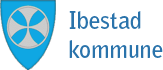 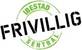 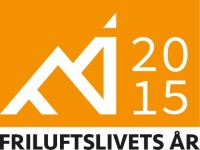 